ROMÂNIA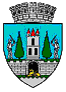 JUDEŢUL SATU MARECONSILIUL LOCAL AL MUNICIPIULUI SATU MARENr.28719/19.05.2021                                                                                                                                   Proiect                                     HOTĂRÂREA NR.............................privind aprobarea trecerii din domeniul public al statului  și administrarea Ministerului Tineretului și Sportului prin Clubul Sportiv Satu Mare în domeniul public al Municipiului Satu Mare și administrarea consiliului local a imobilului ”Sală de Scrimă” situat în municipiul Satu Mare, str. George Coșbuc nr. 7 Consiliul local al Municipiului Satu Mare întrunit în ședința ordinară din data de 27.05.2021,Analizând: -proiectul de hotărâre înregistrat sub nr. _________/___________,-referatul de aprobare al inițiatorului, înregistrat sub nr. 28721/19.05.2021, -raportul de specialitate al Serviciului Patrimoniu Concesionări Închirieri înregistrat sub nr. 29373/21.05.2021,  -raportul Serviciului Juridic înregistrat sub nr. 28719/19.05.2021,- avizele comisiilor de specialitate ale Consiliului Local Satu Mare,Luând în considerare prevederile:- art. 136 alin. 4 din Constituția României;- art. 858-859, art.863-865 ale Codului civil, Cartea a-III-a despre bunuri; - art. 292 alin (1)-(6) din Codul administrativ aprobat prin OUG nr.57/2019, cu modificările și completările ulterioare, - Legii privind normele de tehnică legislativă pentru elaborarea actelor normative nr. 24/2000, republicată, cu modificările și completările ulterioare,În temeiul prevederilor art. 129 alin. (2) lit. c), ale art. 139 alin. (2), ale art. 196 alin. (1) lit. a) din OUG nr. 57/2019 privind Codul administrativ aprobat prin OUG nr.57/2019, cu modificările și completările ulterioare, Consiliul Local al municipiului Satu Mare adoptă următoareaH O T Ă R Â R E: Art. 1. Se aprobă trecerea din domeniul public al statului și administrarea Ministerului Tineretului și Sportului prin Clubul Sportiv Satu Mare în domeniul public al Municipiului Satu Mare și administrarea consiliului local al Municipiului Satu Mare  a imobilului ”Sală de Scrimă” situat în municipiul Satu Mare, str. George Coșbuc nr.7 identificat după cum urmează:cod de clasificare 8.29.06, valoare de inventar 737,558 lei, extras CF nr.173532 Satu Mare, nr. cad. 173532; Art. 2. Se declara ca fiind bun de interes public local imobilul identificat la articolul precedent.Art. 3. Cu ducerea la îndeplinire a prezentei se încredințează Primarul municipiului Satu Mare şi Serviciul Patrimoniu Concesionări Închirieri din cadrul Aparatului de specialitate al Primarului Municipiului Satu Mare.         Art. 4. Prezenta se comunică, prin intermediul secretarului general al municipiului Satu Mare, în termenul prevăzut de lege, O.C.P.I Satu Mare, Instituției Prefectului județului Satu Mare, Guvernului României-Ministerul Tineretului și Sportului şi celor nominalizați cu ducerea la îndeplinire a prezentei.                                    Inițiator,                                      Primar                                          Kereskényi Gábor                                                  Avizat                                                     Secretar general,                                                                                                                                                            Mihaela Maria RacolțaFaur Mihaela/2ex